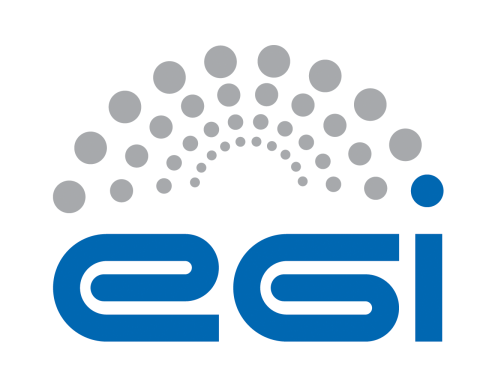 EGI-EngageThe first version of the EGI Marketplace is demonstratedM3.5AbstractThis document reports on how the first version of the EGI Service Registry and Marketplace has been demonstrated. The EGI marketplace has the ambition of becoming the platform where an ecosystem of EGI related services can be promoted, discovered, shared and accessed.COPYRIGHT NOTICE 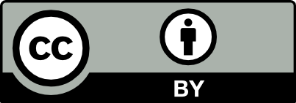 This work by Parties of the EGI-Engage Consortium is licensed under a Creative Commons Attribution 4.0 International License (http://creativecommons.org/licenses/by/4.0/). The EGI-Engage project is co-funded by the European Union Horizon 2020 programme under grant number 654142.DELIVERY SLIPDOCUMENT LOGTERMINOLOGYA complete project glossary and acronyms are provided at the following pages: https://wiki.egi.eu/wiki/Glossary https://wiki.egi.eu/wiki/Acronyms Executive summaryTwo EGI marketplace demonstrators, based on PrestaShop and Open IRIS, have been deployed to assess the capabilities offered by these two tools. Both demonstrators are currently on-line and are used to further evaluate the capabilities of the two technologies under examination.The two demonstrators implemented a subset of the marketplace data model defined in the D3.7. More details on such prototypes are available in D3.7.IntroductionService architectureThe service architecture provides an overview of the key (logical) service components and their dependencies to help better understand the structure and logical as well as technical setup of the service.High-Level Service architectureThese sections describe how the service is built. If already described in technical documentation please provide link.Highlight and shortly describe any change on the service architecture introduced by this release.Integration and dependenciesInsert a description and/or visualisation (figure) of the dependencies to other tools.If already described in technical documentation please provide link.Highlight and shortly describe any change on the dependencies to other tools introduced by this release.Release notesRequirements covered in the releaseList requirements that have been implemented in the releaseFeedback on satisfaction Who was involved in testing and what the outcome of the review wasDissemination and exploitation planPlease describe How the product relates to the existing EGI services?Is the product is going to be provided by external provider to EGI community?Is the product a technology used as component of EGI services?Is it a new service operated by EGI?Explain how you will make users aware of the result and encourage the use. What is the message to be communicated to the target group about the tool? How will the message be communicated and monitored?  Future plans Related workDate02 November 2016Activity[provide]Lead Partner[provide]Document StatusDRAFTDocument Linkhttps://documents.egi.eu/document/XXXNamePartner/ActivityDateFrom:Moderated by:Reviewed byApproved by:IssueDateCommentAuthor/Partnerv.1......v.nTool nameEGI MarketplaceTool urlPrestaShop based demonstrator: http://vps302866.ovh.netOpen IRIS based demonstrator: http://egi.science-it.chTool wiki pageN.A.DescriptionThe EGI Marketplace demonstrators show and promote EGI services. End users can discover the services and request access to them by specifying a set of options.Value propositionThe EGI Marketplace will facilitate the discovery and the access to the EGI services.Customer of the toolEGI Foundation, NGIs, RIs, service providers, academic organizationsUser of the servicePotential EGI users: research groups, individual researcher, site admins, academic organizations, SMEs, etc.User Documentation N.A.Technical Documentation N.A.Product teamN.A.LicenseN.A.Source codeN.A.